OPIS NIERUCHOMOŚCI I WARUNKÓW ZAGOSPODAROWANIA  PRZEZNACZONEJ DO DZIERŻAWY DZ. NR 392/6, OBRĘB KOTOWICEPołożenie nieruchomości:55-010 Kotowice, gmina SiechniceOznaczenie nieruchomości (obręb, nr działki):Dz. nr 392/6, obręb KotowiceNumer księgi wieczystej:WR1O/00018032/6Cel dzierżawy: prowadzenie działalności gastronomiczno- rekreacyjnej, usługowej (warsztaty, szkolenia) i handlowej art. spożywczymi (z wyłączeniem alkoholu), rękodziełemPowierzchnia nieruchomości:     0,3 ha (3000 m2)Powierzchnia przeznaczona do dzierżawy: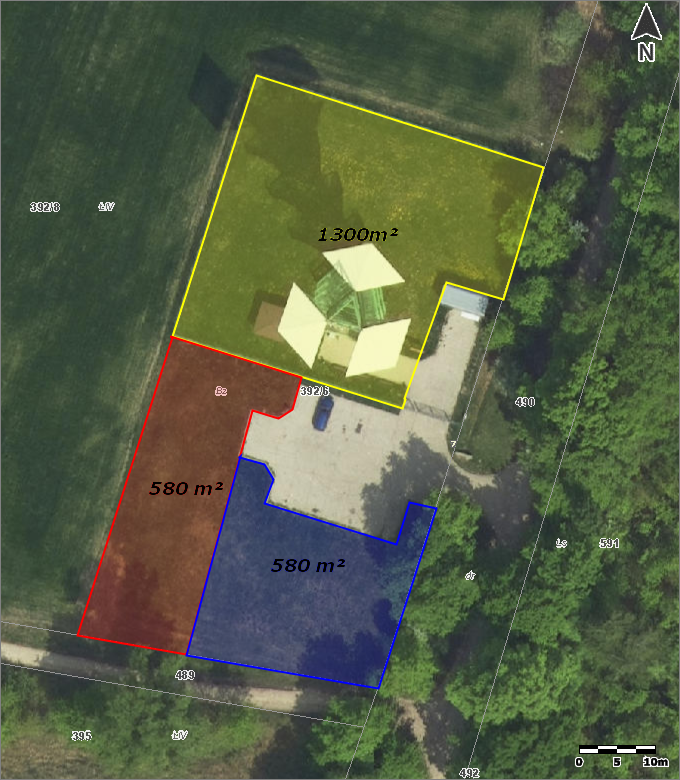 Część dz. nr 392/6, obręb Kotowice o pow. 1300m2 (oznaczona na mapie kolorem żółtym),Część nieruchomości na której posadowiona jest wieża widokowa, ogrodzona, wg miejscowego planu zagospodarowania przestrzennego stanowiąca tereny upraw rolnych , łąk i pastwisk 
z proponowaną strefą parkingów leśnych i urządzeń turystycznych. Na przedmiotowym obszarze brak jest kanalizacji sanitarnej, dostępu do wody i prądu.Warunki zagospodarowania i dzierżawy:Dzierżawca może umieścić na dzierżawionym terenie mobilne food trucki/ pawilony gastronomiczne, których wygląd powinien zostać uprzednio uzgodniony z Gminą Siechnice.Dzierżawca może umieścić na dzierżawionym terenie altany ze stołami i ławkami 
o wyglądzie tożsamym lub zbliżonym do istniejącej altany, posadowionej na dzierżawionym terenie. Wygląd rozwiązań materiałowych altan powinien zostać uprzednio uzgodniony 
z Gminą Siechnice.Dzierżawca może umieścić na dzierżawionym terenie komplety biesiadne i leżaki w spójnej, estetycznej stylistyce w uzgodnieniu z pozostałymi dzierżawcami i Gminą Siechnice. Dzierżawca zobowiązany jest do zapewnienia na własny koszt i własnym staraniem przenośnej toalety z dostępem do wody,Dzierżawca zobowiązany jest do zapewnienia na własny koszt i własnym staraniem kontenerów na odpady segregowane i dbania o porządek na dzierżawionym terenie oraz jego regularne koszenie. Sposób postępowania z odpadami komunalnymi musi być zgodny z obowiązującymi przepisami,Dzierżawca zobowiązany jest do pobierania opłat z tytułu wejścia na wieżę widokową zgodnie ze stawką ustaloną w  regulaminie zatwierdzonym przez Radę Miejską 
w Siechnicach. Wpływ ze sprzedaży biletów będzie stanowił przychód Dzierżawcy.Część dz. nr 392/6, obręb Kotowice o pow. 580 m2 (oznaczona na mapie kolorem czerwonym)Część nieruchomości niezabudowana, nieogrodzona, wg miejscowego planu zagospodarowania przestrzennego stanowiąca tereny upraw rolnych, łąk i pastwisk z proponowaną strefą parkingów leśnych i urządzeń turystycznych. Na przedmiotowym obszarze brak jest kanalizacji sanitarnej, dostępu do wody i prądu.Warunki zagospodarowania i dzierżawy:Dzierżawca może umieścić na dzierżawionym terenie mobilne food trucki/ pawilony gastronomiczne, których wygląd powinien zostać uprzednio uzgodniony z Gminą Siechnice.Dzierżawca może umieścić na dzierżawionym terenie altany ze stołami i ławkami 
o wyglądzie tożsamym lub zbliżonym do istniejącej altany, posadowionej przy wieży widokowej. Wygląd  rozwiązań materiałowych altan powinien zostać uprzednio uzgodniony z Gminą Siechnice.Dzierżawca może umieścić na dzierżawionym terenie komplety biesiadne i leżaki 
w spójnej, estetycznej stylistyce w uzgodnieniu z pozostałymi dzierżawcami i Gminą Siechnice. Dzierżawca zobowiązany jest do zapewnienia na własny koszt i własnym staraniem przenośnej toalety z dostępem do wody,Dzierżawca zobowiązany jest do zapewnienia na własny koszt i własnym staraniem kontenerów na odpady segregowane oraz dbania o porządek na dzierżawionym terenie oraz jego regularne koszenie. Sposób postępowania z odpadami komunalnymi musi być zgodny z obowiązującymi przepisami.Część dz. nr 392/6, obręb Kotowice o pow. 580 m2 (oznaczona na mapie kolorem niebieskim)Część nieruchomości niezabudowana, nieogrodzona, wg miejscowego planu zagospodarowania przestrzennego stanowiąca tereny upraw rolnych, łąk i pastwisk z proponowaną strefą parkingów leśnych i urządzeń turystycznych. Na przedmiotowym obszarze brak jest kanalizacji sanitarnej, dostępu do wody i prądu.Warunki zagospodarowania i dzierżawy:•	Dzierżawca może umieścić na dzierżawionym terenie mobilne food trucki/ pawilony gastronomiczne, których wygląd powinien zostać uprzednio uzgodniony z Gminą Siechnice.•	Dzierżawca może umieścić na dzierżawionym terenie altany ze stołami i ławkami 
o wyglądzie tożsamym lub zbliżonym do istniejącej altany, posadowionej przy wieży widokowej. Wygląd rozwiązań materiałowych altan powinien zostać uprzednio uzgodniony z Gminą Siechnice.•	Dzierżawca może umieścić na dzierżawionym terenie komplety biesiadne i leżaki w spójnej, estetycznej stylistyce w uzgodnieniu z pozostałymi dzierżawcami i Gminą Siechnice. •	Dzierżawca zobowiązany jest do zapewnienia na własny koszt i własnym staraniem przenośnej toalety z dostępem do wody,•	Dzierżawca zobowiązany jest do zapewnienia na własny koszt i własnym staraniem kontenerów na odpady segregowane oraz dbania o porządek na dzierżawionym terenie oraz jego regularne koszenie. Sposób postępowania z odpadami komunalnymi musi być zgodny 
z obowiązującymi przepisami.Wymagania dodatkowe:Dzierżawca musi posiadać niezbędną wiedzę i doświadczenie oraz dysponować potencjałem technicznym i osobami zdolnymi do wykonania niniejszego zagospodarowania. Całość robót należy wykonać zgodnie z obowiązującymi przepisami i normami.Planując zagospodarowanie dzierżawionego terenu należy pamiętać o zachowaniu odstępów miedzy stolikami, zgodnie z obowiązującymi komunikatami dotyczącymi Covid-19.Przykładowe wyposażenie:Komplet biesiadny 2 ławki o wymiarach – szer. 250 mm, dł. 2200 mm, wys. 480 mm, oraz stołu o wymiarach – szer. 500 mm, dł. 2200 mm, wys. 780 mm; blat stołu – zewnętrzne listwy sosnowe lite, grubość blatu 26 +/- 1 mm, siedziska ławek – listwy lite, grubość- 28 +/- 1 mm; elementy drewniane – lakierowane bezbarwnym lakierem UV dopuszczonym do kontaktu z żywnością; stelaż – profil zimnowalcowany 30 x 30 x 2 mm, pokryty lakierem proszkowym; śruby oraz zamki służące do montażu zestawu zabezpieczone antykorozyjnie (ocynkowane);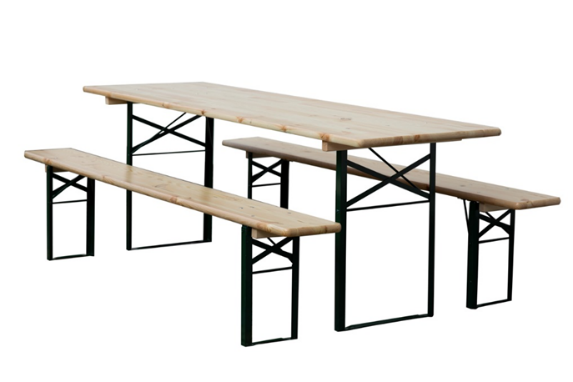 Leżaki drewniane, składane, z regulacją, pokryte tkaniną hydrofobową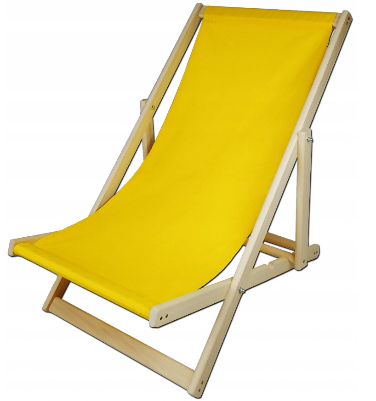 